Robuste dæk til SUV-modellerNokian Tyres gør i stigende grad brug af ny teknologi med aramidfibre i dæksidenNokian Tyres, som er den af alle verdens dækproducenter, der har hovedsæde længst mod nord, gør i stigende grad brug af en særlig teknologi med aramidfibre i dæksiden i dæk til SUV-modeller, hvilket gør dem bedre rustede til vinterførets mange udfordringer.Fra og med 2016 anvendes den enestående Nokian-teknologi med aramidfibre i dæksiden i stort set alle koncernens premium-dæk, og det udmønter sig i større sikkerhed og robusthed. Den nye teknologi vil også blive anvendt i dæktyper, som allerede er på markedet.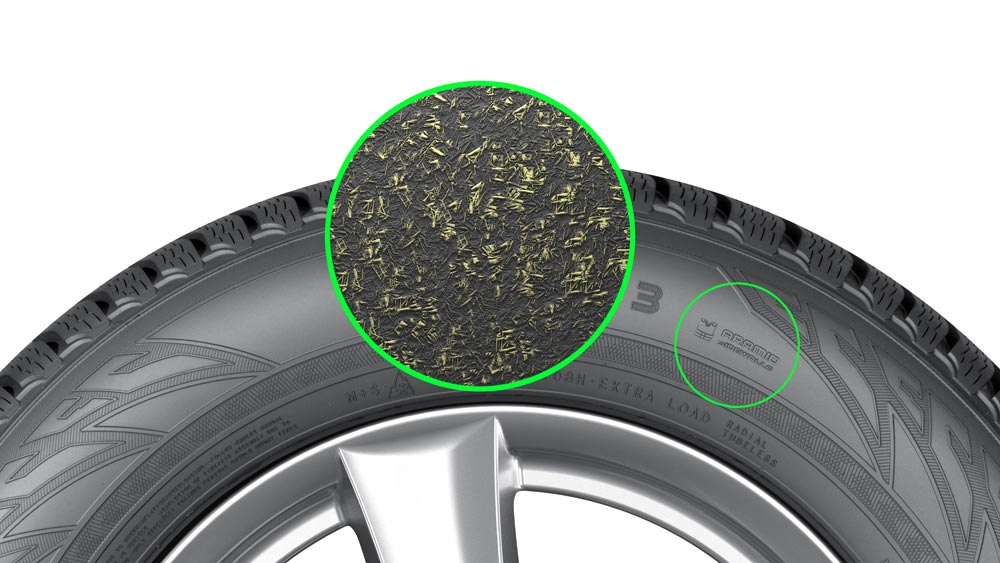 De aramidfibre, som Nokian Tyres anvender i dæksiden, afstiver og forstærker dæksiden, så den bliver endnu mere modstandsdygtig over for de forskellige former for beskadigelse, der kan medføre punktering. De meget robuste aramidfibre anvendes også inden for luftfarts- og våbenindustrien.Den nye teknologi implementeres i Nokian-vinterdæk til SUV-modeller fra og med 2016Ejere af SUV-modeller vil gerne have de samme gode køreegenskaber som dem, man nyder godt af i en almindelig personbil, og dækkenes slidstyrke er blandt de egenskaber, de lægger størst vægt på. I de markedsundersøgelser, Nokian Tyres har udført, har det vist sig, at punkteringer som oftest skyldes beskadigelse af dæksiden. Nogle af de mest almindelige årsager til beskadigelse af dæksiden er, at man kører over et hul i vejen med for lavt dæktryk eller kører på en kantsten i forbindelse med parkering eller lignende. Hvis dæksiden bliver beskadiget, kan skaden ikke udbedres, og det er i så fald nødvendigt at udskifte dækket."Ejerne af SUV-modeller har taget godt imod denne banebrydende nyhed, som gør dækket modstandsdygtigt over for selv meget voldsomme belastninger. Også dækforhandlerne er glade for det helt enestående tiltag, som giver kunderne ro i sindet, både ved terræn- og bykørsel," siger Petri Niemi, der er produktchef hos Nokian Tyres. "Fra og med 2016 implementerer vi den nye teknologi i de premium-vinterdæk, der allerede er på markedet i en række lande."Nokian-teknologien med aramidfibre i dæksiden blev lanceret i det testvindende pigdæk Nokian Hakkapeliitta 8 SUV og er nu også implementeret i premium-sommerdækket Nokian Line til SUV-modeller.Robusthed uden lige – Nokians teknologi med aramidfibre i dæksidenDæk til SUV-modeller på det danske markedVinterdækket Nokian WR SUV 3 (fra og med 2016)Helårsdækket Nokian Weatherproof SUV (fra og med 2016)Sommerdækket Nokian zLine SUVSommerdækket Nokian Line SUVwww.nokiantyres.dkAutoriserede Nokian forhandlere i Danmark:http://www.nokiantyres.com/where-to-buy/locator/Redaktør: Dr. Falk KöhlerBilledteksterNokian_WR_SUV3_Aramid-sidewall_01.jpgBilledtekst:Nokian-teknologien med aramidfibre i dæksiden, som fra og med 2016 bliver implementeret i stort set alle Nokians premium-dæk til SUV-modeller, gør dækket mere robust.     Billede: Nokian TyresDownload af billeder af Nokian-teknologien med aramidfibre i dæksiden og vinterdækket Nokian WR SUV 3:www.nokiantyres.com/NokianWRSUV3VideoerNokian-vinterdæk til SUV-modeller – Nokian-teknologien med aramidfibre i dæksidenhttps://youtu.be/P2yjARS7frM
Nokian-teknologien med aramidfibre i dæksiden – enestående robusthedhttp://youtu.be/N5LvBke-UqYTest af vinterdæk i "det hvide helvede", Nokian Tyres' testcenter i Ivalo i Finlandhttp://youtu.be/n3UyMo4L8bMFlere oplysningerNokian Tyres introducerer nu verdens første vinterdæk i energiklasse AA med bedste vådgreb og laveste brændstofforbrug samt verdens første vinterdæk til personbiler i energiklasse A med bedste vådgrebhttp://www.nokiantyres.dk/firma/nyheder/nokian-tyres-introducerer-nu-verdens-forste-vinterdaek-i-energiklasse-aa-med-bedste-vadgreb-og-laves/Nokian SUV 4x4 daek vinterdaekhttp://www.nokiantyres.dk/daek/suv-4x4-daek/vinterdaek/Nokian Tyres aramidforstærkede sidevæggehttp://www.nokiantyres.dk/innovation/nokian-tyres-aramidforstaerkede-sidevaegge-vinter/Nokian Tyres Historiehttp://www.nokiantyres.dk/firma/om-os/historie/Yderligere oplysninger:www.twitter.com/NokianTyresComwww.youtube.com/NokianTyresComwww.facebook.com/nokiantyreswww.linkedin.com/company/nokian-tyres-plcBilistblog:http://community.nokiantires.com/Nokian Tyres ekspertblog:http://nordictyreblog.com/Pressekontakt:Dr. Falk Köhler PRDr. Falk KöhlerTel. +49 40 54 73 12 12Fax +49 40 54 73 12 22E-Mail Dr.Falk.Koehler@Dr-Falk-Koehler.dewww.Dr-Falk-Koehler.deÖdenweg 5922397 HamburgGermanyAnmodning om prøve-eksemplar bedes sendt til Dr. Falk Köhler PRYderligere oplysninger:Viggo Laursen Autogummi A/SSælger Gorm Petersen, Tel. +45 40 29 91 98E-Mail gorm@viggolaursen.dkhttp://viggolaursen.dkNokian Tyres EuropaNokian Tyres s.r.oV Parku 2336/22148 00 Praha 4Tsjechische RepubliekManaging Director Central Europe Hannu Liitsola, Tel. +420 605 236 440E-Mail hannu.liitsola@nokiantyres.comTechnical Customer Service Manager CE Sven Dittmann, dipl.-ing., Tel. +49 160 908 944 04E-Mail sven.dittmann@nokiantyres.comMarketing Manager Lukáš Líbal, Tel. +420 222 507 759E-Mail lukas.libal@nokiantyres.comExport Manager Teemu Tirronen, Tel: +358 10401 7311, Mobile: +358 50 368 1298 E-Mail teemu.tirronen@nokiantyres.comwww.nokiantyres.dkNokian Tyres Finland hovedsædeNokian Tyres plcPirkkalaistie 7P.O.Box 2037101 NokiaFinlandHead of Product Management Petri J. Niemi, Tel. +358 10 401 7646E-Mail petrij.niemi@nokiantyres.comTechnical Customer Service Manager Matti Morri, Tel. +358 10 401 7621E-Mail matti.morri@nokiantyres.comProduct Development Manager Jarno Ahvenlammi, Tel. +358 10 401 7741E-Mail jarno.ahvenlammi@nokiantyres.comDevelopment Manager Juha Pirhonen, Tel. +358 10 401 7708E-mail juha.pirhonen@nokiantyres.comProduct Manager Central Europe Stéphane Clepkens, Tel. +358 50 462 7536E-mail stephane.clepkens@nokiantyres.comwww.nokiantyres.dk